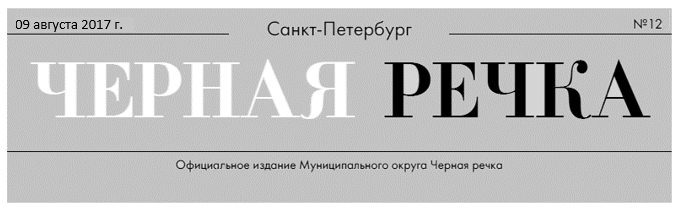 ВНУТРИГОРОДСКОЕ МУНИЦИПАЛЬНОЕ ОБРАЗОВАНИЕСАНКТ-ПЕТЕРБУРГАМУНИЦИПАЛЬНЫЙ ОКРУГ ЧЕРНАЯ РЕЧКАМУНИЦИПАЛЬНЫЙ СОВЕТРЕШЕНИЕ        08.08.2017 г.                                                                                                                        №21«О назначении председателя конкурсной комиссии, организующей и осуществляющей проведение конкурса на замещение должности Главы Местной Администрации внутригородского муниципального образования Санкт-Петербурга Муниципальный округ Черная речка»На основании пункта 2.5. Положения о проведении конкурса на замещение должности Главы Местной Администрации внутригородского муниципального образования Санкт-Петербурга Муниципальный округ Черная речка, утвержденного решением Муниципального Совета внутригородского муниципального образования Санкт-Петербурга Муниципальный округ Черная речка от 16 сентября 2014 года № 4 
(в редакции решения Муниципального Совета внутригородского муниципального образования Санкт-Петербурга Муниципальный округ Черная речка от 17 июля 2017 года № 16) Муниципальный Совет внутригородского муниципального образования Санкт-Петербурга Муниципальный округ Черная речка РЕШИЛ:1. Назначить Макарова Вячеслава Серафимовича, Председателя Законодательного Собрания Санкт-Петербурга, председателем конкурсной комиссии, организующей и осуществляющей проведение конкурса на замещение должности Главы Местной Администрации внутригородского муниципального образования Санкт-Петербурга Муниципальный округ Черная речка.2. Настоящее решение вступает в силу с момента его принятия.Главы Муниципального образования                              Е.С. ФиногеноваВНУТРИГОРОДСКОЕ МУНИЦИПАЛЬНОЕ ОБРАЗОВАНИЕСАНКТ-ПЕТЕРБУРГАМУНИЦИПАЛЬНЫЙ ОКРУГ ЧЕРНАЯ РЕЧКАМУНИЦИПАЛЬНЫЙ СОВЕТРЕШЕНИЕ          09.08.2017 г.                                                                                                                      №22            «О назначении на должность Главы Местной Администрации внутригородского муниципального образования Санкт-Петербурга Муниципальный округ Черная речка»На основании частей 2 и 6 статьи 37 Федерального закона от 6 октября 2003 года 
№ 131-ФЗ «Об общих принципах организации местного самоуправления в Российской Федерации», статьи 34 Устава внутригородского муниципального образования 
Санкт-Петербурга Муниципальный округ Черная речка, протокола конкурсной комиссии, организующей и осуществляющей проведение конкурса на замещение должности Главы Местной Администрации внутригородского муниципального образования Санкт-Петербурга Муниципальный округ Черная речка, о представлении кандидатов на замещение должности Главы Местной Администрации внутригородского муниципального образования Санкт-Петербурга Муниципальный округ Черная речка от 9 августа 2017 года, Муниципальный округ Черная речка Муниципальный Совет внутригородского муниципального образования Санкт-Петербурга Муниципальный округ Черная речка РЕШИЛ:1. Назначить на должность Главы Местной Администрации внутригородского муниципального образования Санкт-Петербурга Муниципальный округ Черная речка Сафронова Сергея Алексеевича.2. Главе внутригородского муниципального образования Санкт-Петербурга Муниципальный округ Черная речка Финогеновой Елене Степановне заключить с Главой Местной Администрации внутригородского муниципального образования Санкт-Петербурга Муниципальный округ Черная речка Сафроновым Сергеем Алексеевичем контракт.3. Контроль за исполнением настоящего решения возложить на Главу внутригородского муниципального образования Санкт-Петербурга Муниципальный округ Черная речка.4. Настоящее решение вступает в силу с момента его принятия.5. Опубликовать (обнародовать) настоящее решение.Главы Муниципального образования                              Е.С. ФиногеноваУчредитель: МС МО Черная РечкаЗарегистрирована Управлением Федеральной службы по надзору за соблюдением законодательства в сфере массовых коммуникаций и охране культурного наследия по Северо-Западному федеральному округу.Свидетельство ПИ № 2-5745 от 01.02.2002 г.Редакция: СПб, ул. Сестрорецкая, д. 7, 430-58-30.Гл. редактор: Колобова А.А.Отпечатано с использованием оргтехники учредителяТираж 500 экз.Цена: «бесплатно»Время подписания в печать по графику: в 18:00.Фактически: в 18:00.Дата выхода в свет: 09.08.2017 г.